        КАРАР                                                                                         РЕШЕНИЕ          от « 19 » ноября 2013 года                                         № 23-2О внесении изменений в решение Совета   Сельскогопоселения Карабашевский сельсовет муниципального района Илишевский район Республики Башкортостан от «12»  ноября .  №31-1 «О внесении изменений в решение Совета   Сельскогопоселения Карабашевский  сельсовет муниципального района Илишевский район Республики Башкортостан от «10»  ноября .  № 21-2«Об установлении налога на имущество физических лиц»В соответствии Федеральным законом от 2 ноября 2013 года № 306-ФЗ «О внесении изменений в части первую и вторую Налогового кодекса Российской Федерации и отдельные законодательные акты Российской Федерации» Совет Сельского поселения Карабашевский   сельсовет муниципального района Илишевский район Республики Башкортостан 	        Р Е Ш И Л:1. Внести в п.2 решения Совета Сельского поселения  Карабашевский сельсовет муниципального района Илишевский район Республики Башкортостан «О внесении изменений в решение Совета   Сельского поселения Карабашевский сельсовет муниципального района Илишевский район Республики Башкортостан от «12»  ноября .  № 31-1о внесении изменений в решение Совета   Сельского поселения Карабашевский сельсовет муниципального района Илишевский район Республики Башкортостан от «10»  ноября .  № 21-2  «Об установлении налога на имущество физических лиц» изменения, изложив его в следующей редакции:- установить  ставки налога в зависимости от суммарной инвентаризационной стоимости, умноженной на коэффициент-дефлятор в следующих размерах :          2.  Решение обнародовать в соответствии с Уставом Сельского поселения Карабашевский  сельсовет муниципального района Илишевский район Республики Башкортостан не позднее 30 ноября 2013 года.3. Настоящее решение вступает в силу не ранее чем по истечении одного месяца со дня его официального опубликования и не ранее 1-го числа очередного налогового периода..Башортостан РеспубликаҺымуниципаль районилеш районыКарабаш ауыл советыауыл билӘмӘҺе Советы Башортостан РеспубликаҺымуниципаль районилеш районыКарабаш ауыл советыауыл билӘмӘҺе Советы Башортостан РеспубликаҺымуниципаль районилеш районыКарабаш ауыл советыауыл билӘмӘҺе Советы 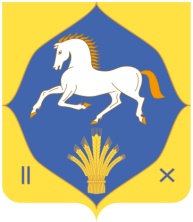 республика башкортостанмуниципальный районилишевский районСОВЕТ сельского поселенияКарабашевский сельсовет452274, Карабаш ауылыТыныслык  урамы, 54Тел. (34762) 38-1-32452274, с.Карабашевоул. Мира , 54Тел. (34762) 38-1-32452274, с.Карабашевоул. Мира , 54Тел. (34762) 38-1-32452274, с.Карабашевоул. Мира , 54Тел. (34762) 38-1-32Суммарная инвентаризационная стоимость объектов налогообложения, умноженная на коэффициент-дефляторСтавка налогаДо 300 000 рублей (включительно)  0,1 процентаСвыше 300 000 рублей до 500 000 рублей (включительно)  0,25 процентаСвыше 500 000 рублей 0,4 процентаГлава Сельского поселения Карабашевский сельсовет  муниципального района Илишевский район  Республики Башкортостан                     Р.И.Шангареев